В рамках декады «Бала құқығы- адам құқығы», также кампании «Детство без жестокости и насилия» 17 ноября 2022 года среди  учащихся  младших классов,  ПК   социальным педагогом Бейсекеевой З.Р. и классными руководителями организован конкурс фотоколлажей «Каждый ребенок имеет право жить в семье».Каждый ребёнок имеет право жить в семье с родителями, которые заботятся о нём. Долг родителей – научить дорожить семьёй, уважать родителей, личным примером показывать, что семья – начало всех начал, самое ценное.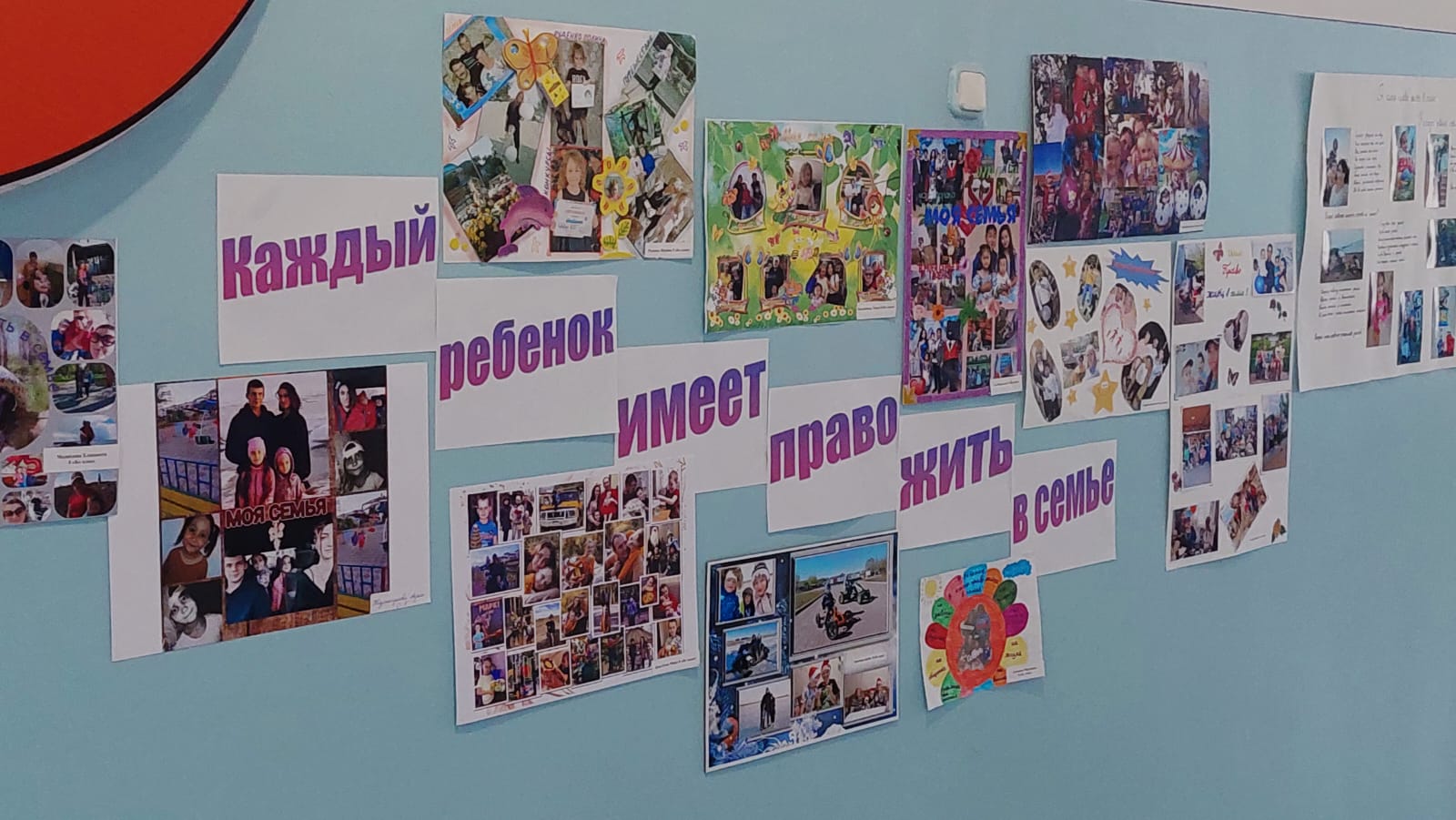 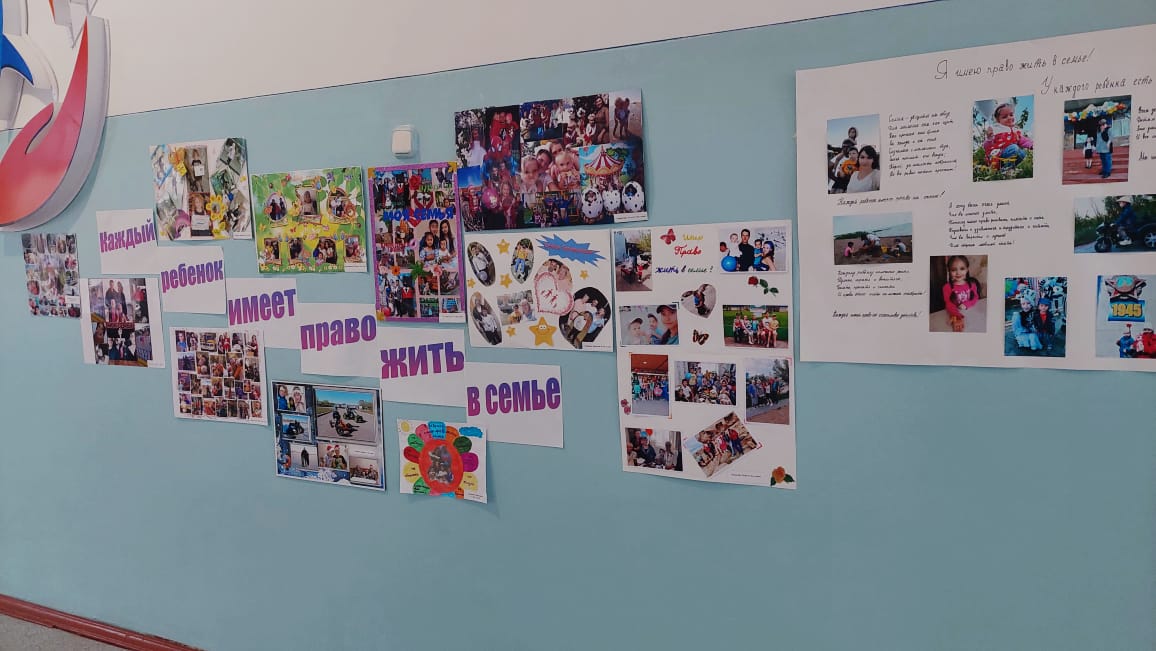 